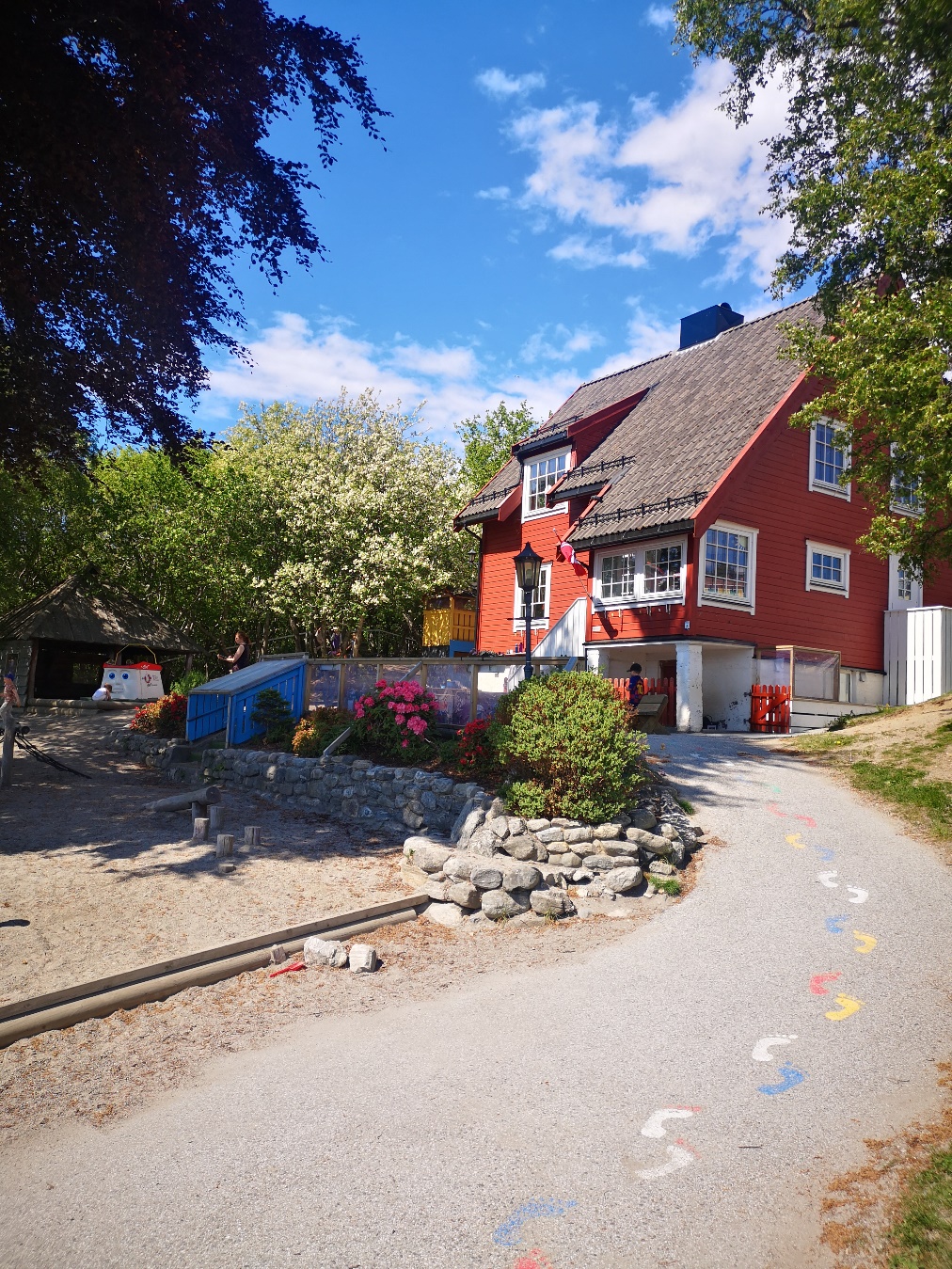 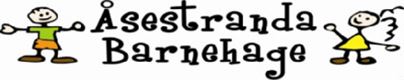                              Årsplan                                                                                            2023/2024                          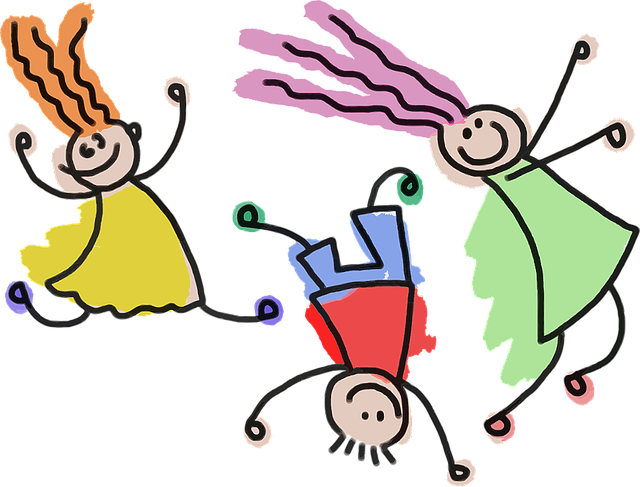 Helsestasjonen                                                            Ålesund KommuneHelsestasjonen har ansvar for                                         Ålesund kommune har øverste tilsynsmyndighet over forebyggende og helsefremmende                                  barnehagen. Dette gjelder både private og kommunale arbeid. Vi samarbeider med                                            barnehager. Åsestranda barnehage har samordna opptak helsestasjonen når det er                                                 sammen med de andre barnehagene. Styrer sitter i et nødvendig og med tillatelse                                            styrernettverk for private barnehager i indre bydel med fra foreldre.                                                                     andre styrere og de har jevnlige møter.Pedagogisk psykologisk tjeneste – PPT                             BarnevernstjenestenPPT er en faglig instans som kan gi sakkyndig                      Barnevernests hovedoppgave er å sikre at barn som lever vurdering og tilråde spesialpedagogisk hjelp.                        under forhold som kan skade helsen og utviklingen, får Dersom barnehagen ønsker samarbeid om, og hjelp             nødvendig hjelp og omsorg til rett tid. Barnehagen og til enkeltbarn i barnehagen, må foreldrene samtykke            barnevernet er to av flere aktører som bidrar til å skape til det og er aktivt med i dette arbeidet.                                trygge oppvekstvilkår for små barn.                                       Private barnehagers landsforbund – PBLÅsestranda barnehage er medlem av PBL, som jobber for å sikre private barnehager sine rettigheter på lik linje med de statlige og kommunale barnehagene. Gjennom PBL har vi en tariff avtale som sikrer personalet gode ansettelses forhold. Som medlemsbarnehage står vi sterkere sammen med de andre medlems barnehagene og har dermed større påvirkningskraft til styresmaktene. SkolenVi samarbeider med skolene som barna i vår barnehage skal begynne på. Dette samarbeidet foregår det siste året i barnehagen og vi bruker å bli invitert til de ulike skolene på våren. Barna får da komme på besøk på skole/SFO sammen med personalet fra barnehagen. Nødvendig informasjon om barna overføres eventuelt muntlig/skriftlig med samtykke fra dere foreldre.RedningsselskapetBarnehagen har et samarbeid med Redningsselskapet og har derfor en egen Eliasklubb. Dette samarbeidet innebærer at vi har mulighet til å søke om midler til å gjennomføre prosjekter, får støtte til å ha svømmeopplæring med førskolegruppen og at Redningsskøyta kommer på besøk til oss med Eliasbåter til våre fester. Når barna begynner på Naustet(storbarnsavdeling) blir de meldt inn i RS ung (Eliasklubben). Årsmøtet har bestemt at dette er noe foreldrene selv må betale og foreldrene har også ansvar for å melde barnet ut om de ønsker det når barnet slutter i barnehagen.  Kommunikasjon og språk er påvirker og påvirkes av alle sider ved barns utvikling. Dette er vi i Åsestranda barnehage opptatt av og har satt ekstra fokus på barns språkutvikling. Vi holder på med en kompetanseheving gjennom Lesesenteret og Skrivesenteret. Dette er en ressurspakke som vi skal gjennomgå over et år. På personalmøtene våre går vi gjennom kursdelen og praksisen tar vi sammen med barna i hverdagen. Oppbyggingen av ressursene er basert på forskningsbasert kunnskap om hvordan utviklingsarbeid kan føre til varig endring av praksis. Ressursene, også kalt kompetanseutviklingspakkene, presenterer ulike aktiviteter og temaer som er sentrale for språkutvikling hos alle barnehagebarn. Det vil si både yngre og eldre barn, gutter og jenter, minoritetsspråklige og barn med norsk eller samisk som morsmål og barn med språkvansker. Noen av disse barna vil ha et særlig språklig utbytte av å bli inkludert i aktivitetene, og alle vil ha glede av det.Vi har kjøpt inn nye bøker, bruker språket aktivt og snakker mye sammen med barna. Sanger, rim og regler er også veldig språkstimulerende og brukes også aktivt hos oss. VurderingBarnehagen skal jevnlig vurdere det pedagogiske arbeidet. Det betyr at det pedagogiske arbeidet skal beskrives, analyseres og fortolkes ut fra barnehagens planer, barnehageloven og rammeplanen. Hovedformålet med vurderingsarbeidet er å sikre at alle barn får et tilbud i tråd med barnehageloven og rammeplanen. Gjennom felles refleksjoner i personalgruppen får vi et  utgangspunkt for videre planlegging og gjennomføring (rammeplanen s. 38).ProgresjonProgresjon i barnehagen innebærer at alle barna skal utvikle seg, lære og oppleve fremgang. Alle barna skal kunne oppleve progresjon i barnehagens innhold, og barnehagen skal legge til rette for at barn i alle aldersgrupper får varierte leke-, aktivitets- og læringsmuligheter.  Vi skal bygge videre på barnas interesser og tilrettelegge for læring gjennom dette. Barnehagen skal legge til rette for progresjon gjennom valg av pedagogisk innhold, arbeidsmåter, leker, materialer og utforming av fysisk miljø. Barna skal få utfordringer tilpasset sine erfaringer, interesser, kunnskaper og ferdigheter (rammeplanen s. 44). Vi jobber aktivt med dette i barnehagen og barns medvirkning står sterkt hos oss. Vi lar barna medvirke i hvordan avdelingen skal utformes og hvilket innhold avdelingen skal ha ut fra hva barna interesserer seg for og hva vi trenger for å oppnå progresjon i læringen til alle barna i barnegruppen. Som et verktøy for å sikre at barna oppnår progresjon bruker vi observasjoner og «Alle med» skjema. Her får vi synliggjort hvor hvert enkelt barn er i sin utvikling, både fysisk, kognitivt og sosialt. Slik er det lettere for oss å tilrettelegge det allmennpedagogiske tilbudet i barnehagen til å støtte alle barna i sin individuelle utvikling. Vi bruker også «Alle med» skjema i forberedelsene til foreldresamtalene. Her kommer en oversikt over hva som bestemmer innholdet i barnehagen.Barnehageloven: Lov om barnehager forteller oss hva vi må gjøre i barnehagen og hvilke rettigheter vi må følge.Rammeplan for barnehager: Rammeplanen skal gi styrer, pedagogiske ledere og øvrig personale en forpliktet ramme for planlegging, gjennomføring og vurdering av barnehagen sin virksomhet. Rammeplanen gir også informasjon til foreldre, eiere og tilsynsmyndighet.Årsplan: Årsplanen skal være et arbeidsredskap for personalet for å styre arbeidet i en bevisst og uttalt retning. Den skal også synliggjøre innholdet i barnehagen ovenfor foreldre, politikere og kommunen. Dette danner grunnlag for foreldrene sin påvirkning og kommunen sitt tilsyn. Åsestranda barnehage utarbeider årlig årsplan for hele barnehagen. Avdelingene alderstilpasser de overordnede målene til sin avdeling og bruker årsplanen aktivt gjennom året, både i planlegging og gjennomføring av det pedagogiske innholdet i barnehagen. Ved å lage årsplanen i kalenderformat håper vi at vi klarer å synliggjøre det pedagogiske innholdet for dere foreldre. Det skal da være lett for dere å følge med på månedens hovedtema, men dere vil også få månedsplaner fra deres avdeling med alderstilpassede aktiviteter ut fra hovedtema i årsplanen. Ålesund kommune har et utviklingsarbeid som vi har valgt å være med på, kalt ReKomp. Dette arbeidet er en videreføring av Opp og fram som hadde som mål å implementere den nye rammeplanen (2017) i barnehagene. Vi skal arbeide på samme måte, men med nye tema og fokuset nå vil være kompetanseheving i det pedagogiske arbeidet i barnehagene. Ålesund kommune har fått Høyskolen i Volda med som ressurs i dette arbeidet og alle barnehagene får utdelt veiledere fra høyskolen for å støtte barnehagen i sitt arbeid. Vi får utdelt tema som vi skal arbeide med i barnehagen over en to-års periode. Vårt tema fra høsten 2022 er:                                     Tilrettelegging for lek og voksenrollen sin betydningDette temaet skal vi flette sammen med tidligere tema, og vi skal øke vår kompetanse om hvordan vi best tilrettelegger og utformer rommene våre for lek, hvordan vi tilrettelegger for god lek og hvordan vi voksne skal møte barna på best mulig måte. Dette er spennende arbeid, og vi håper at det vil vise igjen på avdelingene etter hvert som kompetansen økes. Vi skal utforme en problemstilling som vi ønsker å utforske gjennom de neste to årene og arbeide aktivt på avdelingen med øke vår kompetanse. Vi skal ha fagsamlinger, arbeidsmøter i barnehagen og styrer skal også på egne styrersamlinger for å sikre kontinuitet i arbeidet i barnehagen. Dette kommer til å styrke vår kompetanse og gjøre oss enda bedre i stand til å møte barna i deres utviklingssone, samt styrke utviklingen til alle barna i barnehagen. I barnehagen har vi en arbeidsgruppe som er ansvarlig for å arbeide med dette som består av Liselotte Gjendem, Lieneke Rønnestad Lausund og Rebekka Storøy. De er med i en arbeidsgruppe sammen med to andre barnehager som arbeider med samme tema. Her kan de få diskutere rundt utfordringer og komme med tips til løsninger samt få innspill fra veilederen på Høyskolen i Volda.Rammeplanen pålegger oss å arbeide med sju fagområder.Fagområdene vil sjelden opptre isolert. Flere fagområder er representert i temaaktiviteter,hverdagsaktiviteter og turer i nærmiljøet vårt. I sosialt samspill, lek og hverdagsaktiviteter, skjer det ofte en spontankommunikasjon knyttet til fagområdene. At barna får rike, felles opplevelser og deler kunnskap på mangeområder, er også en forutsetning for at det skal bli godt samspill og god lek mellom barna. Arbeidet med fagområdene skal tilpasses barnas alder, interesser, barnegruppens sammensetning og andre forutsetninger. Alle barna skal få like muligheter til å møte utfordringer som passer til sitt utviklingsnivå.      Kalender for     Barnehageåret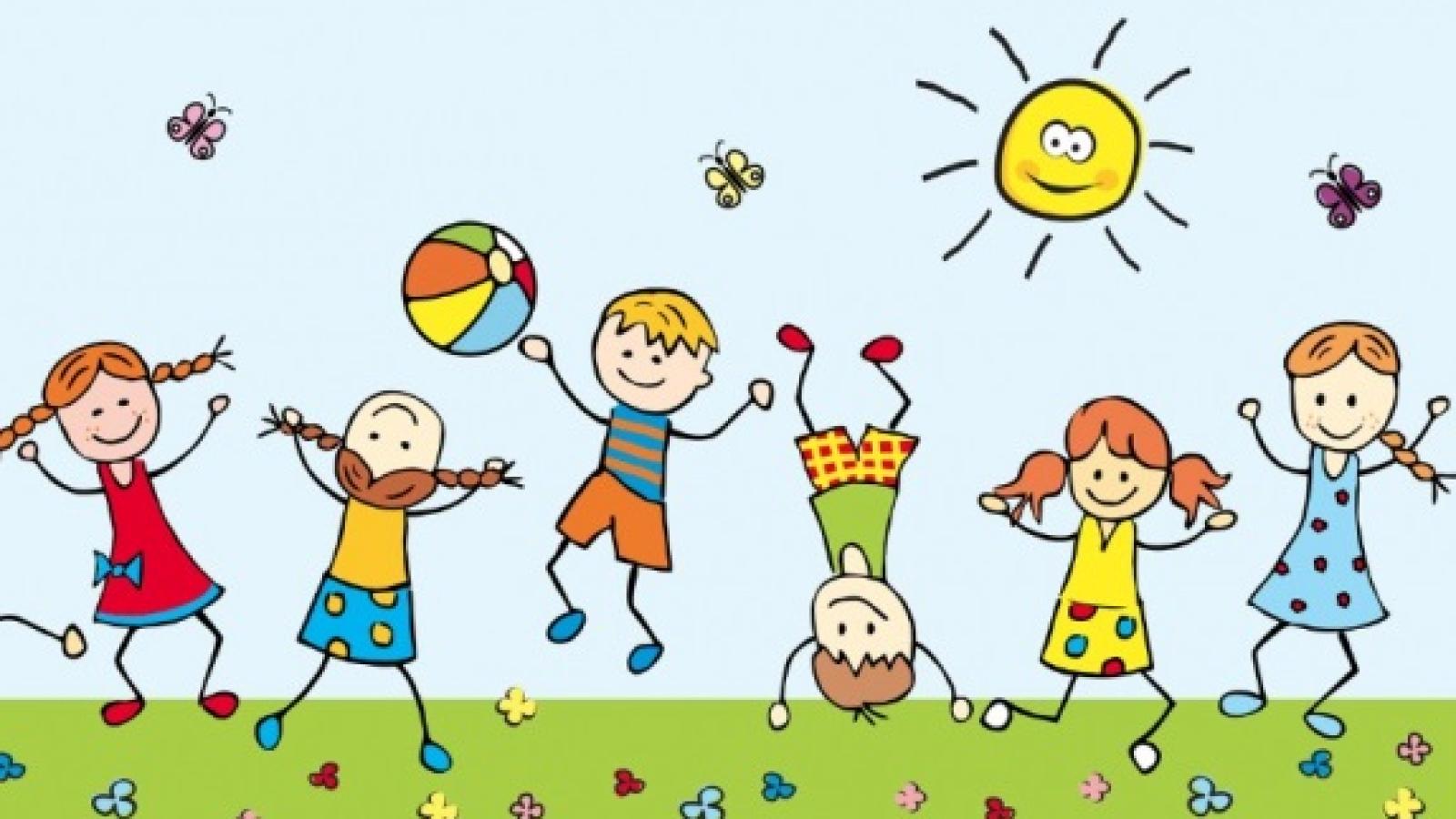 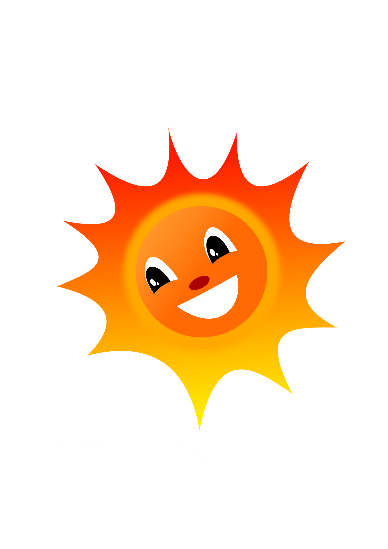 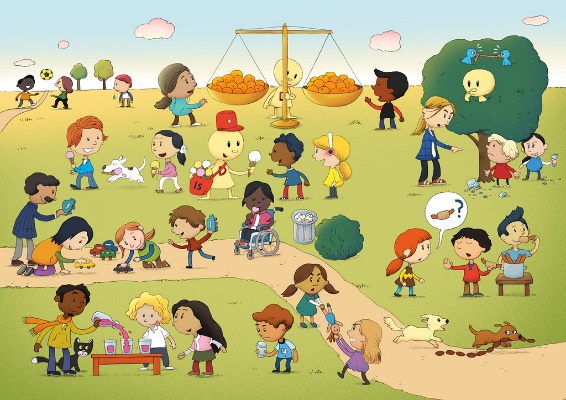                                August                Velkommen til nytt barnehageår til alle sammen. Vi gleder oss til å bli kjent med nye barn, og til å treffe igjen de som kommer fra ferie. Vennskap er et fint tema å starte året med, da det begynner nye barn på barnehagen og til de som går over til storbarnsavdelingen. I rammeplanen står det at Barnehagen skal fremme vennskap og fellesskap og da er sosial kompetanse en forutsetning for å fungere godt sammen med andre. Barnehagen er også en forberedelse til aktiv deltakelse i samfunnet og bidrar til å legge grunnlaget for et godt liv. Det omfatter ferdigheter, kunnskap og holdninger som utvikles gjennom sosialt samspill. Vi skal bruke forskjellige verktøy/opplegg som vi har tilgjengelig og jobbe aktivt med det. Det ene er Livet og sånt som dere også ble litt kjent med på forrige foreldremøte.September 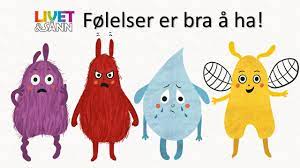 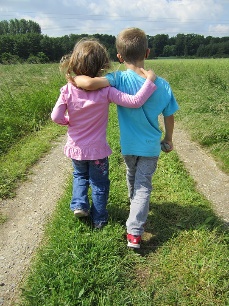 Vil du være vennen min, kom å gi meg snabeln din, tralllala, tralllala. Vennskap skaper trivsel og alle trenger en god venn. Vi skal fokusere på Jeg og Deg, og gjennom samtaler, dramatisering, rollespill m.m skal tanker og opplevelser få i gang bevisstgjøring av hvordan vi er som en venn. Alle skal få hjelp til å mestre balansen mellom å ivareta egne behov og å ta hensyn til andres behov. Vi skal fremme respekt for menneskeverdet ved å synliggjøre, verdsette og fremme mangfold og gjensidig respekt. Barna skal få oppleve at det finnes mange måter å tenke, handle og leve på.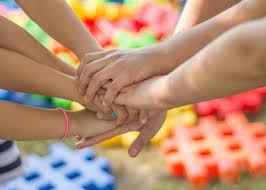                                                                                                             Oktober 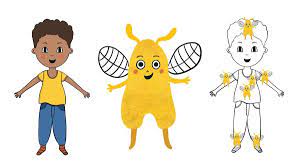 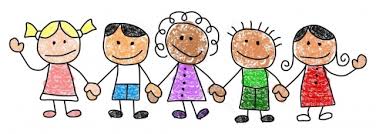 Vi fortsetter med vennskap også nå i oktober. Vi skal da ha kunnskap om forebygge, stoppe og følgje opp diskriminering, utestenging, mobbing, krenkelser og uheldige samspillsmønstre. Støtte barna i å ta andres perspektiv, se en sak frå fleire synsvinkler og reflektere over egne og andres følelser, opplevelser og meninger. Barnehagen skal være et trygt og utfordrende sted der barna kan prøve ut ulike sider ved samspill, fellesskap og vennskap. Barna skal få støtte i å mestre motgang, håndtere utfordringer og bli kjent med egne og andres følelser.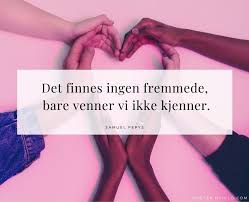 November 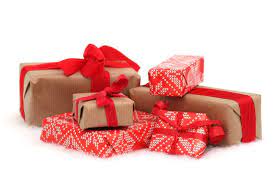 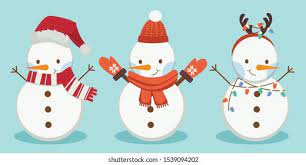 Nå er det endelig tid for juleforberedelser, og så smått litt julekos for oss i barnehagen. Vi starter tidlig slik at vi unngår å lage mer stress i julestria for barna. Slik får vi nyte adventstiden uten stress og mas her i barnehagen. Siden vi nå vil lage julegaver, vil det ikke bli så mange bilder fra kreative aktiviteter denne måneden Vi skal også øve oss på forskjellige julesanger, og høre/se på forksjellige julefilmer/juleeventyr. 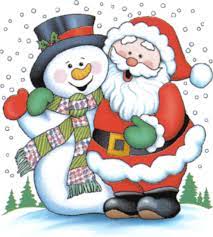                                                                                                     Desember 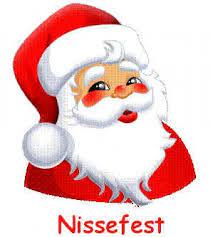 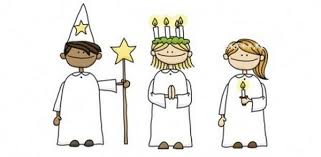 Endelig er måneden som vi har ventet sånn på kommet!! Nå skal vi frem med adventskalenderen, julesangene, vente på nissen, gå i luciatog, ha nissefest og kose oss MASSE  Vi starter hver dag med adventssamling, og teller ned til jul sammen. Vi må også bake litt julekaker som vi kan kose oss med, og kanskje får dere noe hjem? Førskolebarna går i luciatog for oss på barnehagen, og førskoleforeldrene får egen invitasjon til luciamorgen her i barnehagen. 15 desember skal vi ha nissefest i barnehagen. Da håper vi virkelig at nissen har tid til å komme innom med en liten overaskelse til barna. Denne dagen kan de barna som ønsker det, komme i nisseklær. Vi serverer nissegrøt, går rundt juletreet og koser oss sammen både Naustet og Støa                                       Vi ønsker dere en riktig god jul, og et godt nytt år 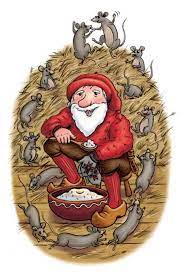                               Januar           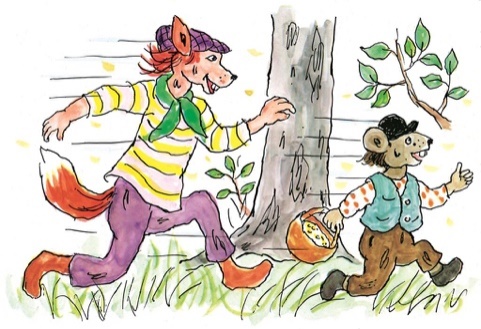 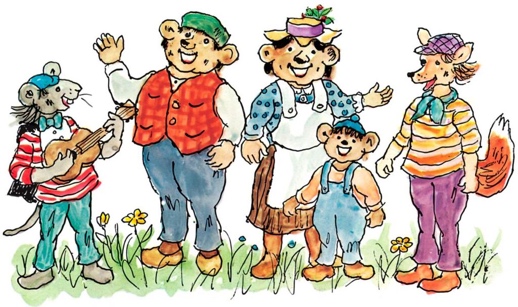  Velkommen til 2024, og nytt tema i barnehagen. Vi skal ha samme tema i Januar, Februar og Mars slik at vi kan få dykke dypt inn i hakkebakkeskogen,og bli kjent med Morten skogmus, Klatremus, Mikkel rev, Bamsefar, Bjørnemor og Brumlemann. Sammen med barna skal vi undre oss, studere og utforske historien om hva hakkebakkeskogen består av. Vi skal ha masse spennende aktiviteter, kreative stunder og lese om de kjekke dyra i den eventyrlige skogen. Lille Morten skogmus sier «Vi kunne ha det godt her i skogen hvis alle var venner og de store lot de små være i fred. Så kunne de store hjelpe de små, og de små hjelpe de store, for det er mye vi små kan, som de store ikke kan» Rammeplanen sier at i barnehagen skal alle barn kunne erfare å være betydningsfulle for fellesskapet og være i positivt samspill med barn og voksne. Vi skal støtte barnas intiativ til samspill og bidra til at alle kan få leke med andre, oppleve vennskap og lære å beholde venner. Februar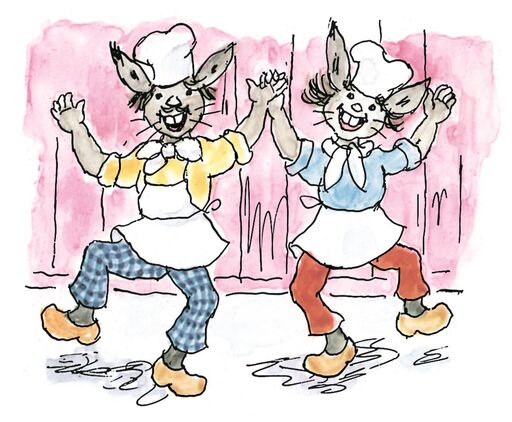 Vi fortsetter med tema fra Januar, for nå skal vi ha med oss hakkebakkeskogen inn i karnevalet! Gjennom januar har vi blitt kjent med fler dyr i hakkebakkeskogen blant annet bakermester harepus, bakergutten, ekorn familien, elgen, petter pinnsvin, ugla og kråke per. Vi har lært oss sanger, lest bøker og brukt de kreative dagene til å lage pynt. For det ryktes at bamsefar har bursdag og vi skal diske opp til stor fest for alle dyr og barna, der bamsefar sin 50 års dag skal feires. 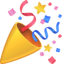 Uke 8 har skolene vinterferie. Vi setter pris på om dere gir beskjed om barnet deres tar fri hele, eller deler av denne uken.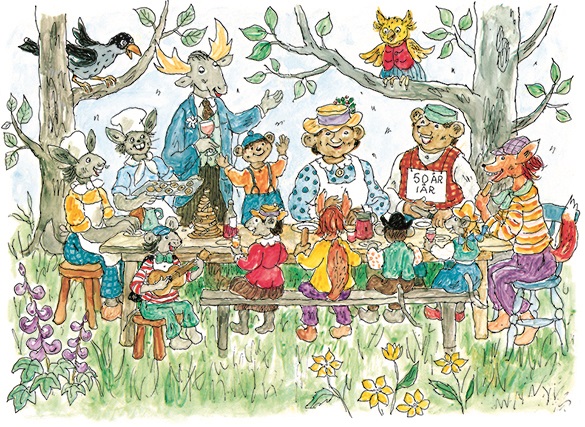 Mars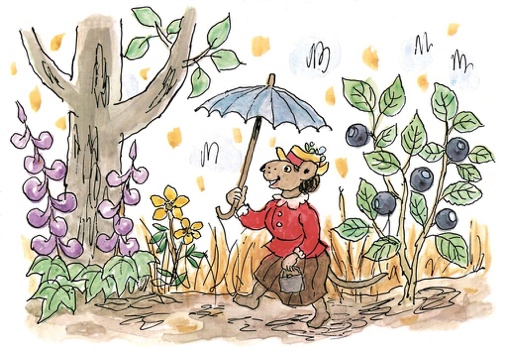 Vi gleder oss til årets første vår måned der vi håper sola titter frem og varmer opp de små kinna mens snøen gjør nesetippen rød. Hakkebakkeskogen er med oss denne måneden også og vi fortsetter med vennskap, sang, musikk, eventyr stunder og kreative aktiviteter. Rammeplanen sier barnehagen skal ivareta barnas behov for lek, vi skal gi gode vilkår for lek, vennskap og barnas egen kultur. Leken skal være en arena for barnas utvikling og læring, og for sosialt og språklig samhandling. Vi knytter dette opp mot hakkebakkeskogen og skal finne på mye gøy og spennende med barna. 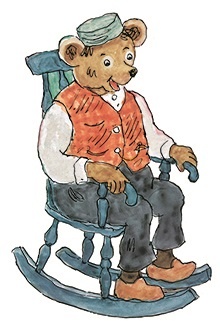 April 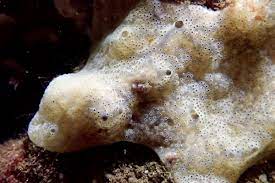 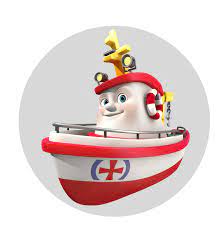 Nå er våren godt i gang, og snart kommer småkrabbene tilbake til fjøra vår. Som vi gleder oss til 3 herlige måneder med dette temaet i barnehagen!Vi skal en tur til Lunvik for å besøke Elias og vennene hans, og der skal vi lære oss litt om viktige regler for trygg ferdsel i, og ved, sjøen. Vi håper at Knappen båten vår kommer ut denne måneden slik at vi kan starte utforskingen med sjøkikkert i fjøra. Har det skjedd noe nytt i fjøra siden i fjor? Da fant vi den uønskede arten japansk sjøpung (havnespy), og Arten legger seg som store tepper på havbunnen, og fortrenger alle andre arter. Dette kan få store konsekvenser for økologien ognaturmangfoldet i norske havområder. Dette må vi utforske mer, ogvi håper at vi klarer å holde den i sjakk. I rammeplanen står det at vi skal undre oss over naturen sammen med barna, og da er det ekstra spennende å følge noe som er helt nytt her hos oss!!Mai 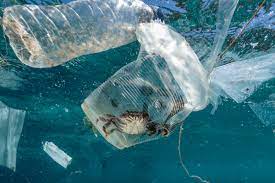 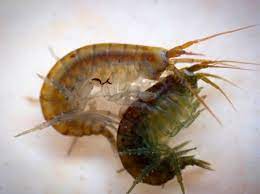 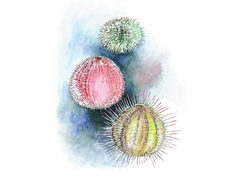 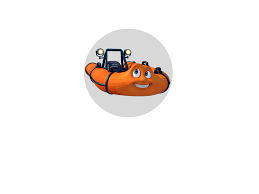 Vi fortsetter å utforske fjøra, livet i havet og hva Elias og vennene gjør på i Lunvik. I tillegg skal vi forberede oss til 17 mai, men både prøvetog, leker, kreative aktiviteter og sang. I starten av mai er den nasjonale strandryddedagen, så vi anbefaler at dere tar del i. Vi skal også rydde i fjøra i nærmiljøet vårt, og ha fokus på hva som skjer med alt søppelet som havner i havet. Hvordan skader forsøpling havet og dyrelivet der, og hva kan vi gjøre for å forhindre dette? Elias, Tråle, Duppe og Kjapp har heldigvis gode tips og råd til oss for hvordan vi kan få til dette. På eliasklubben.no er der spill som dere kan øve dere på hjemme også  På årsbasis havner mellom 8-14 millioner tonn plast i verdens hav. Og alle som har vært med på strandrydding, vet at dette også er et stort problem langs norskekysten. I følge rammeplanen skal vi lære barna om bærekraftig utvikling, og at det vi gjør får konsekvenser for fremtiden. Dette er viktig for oss, og vi gleder oss til å ta fatt på strandryddingen slik at naturen får det litt bedre Juni 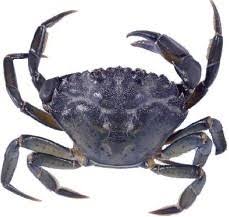 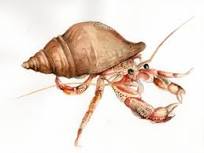 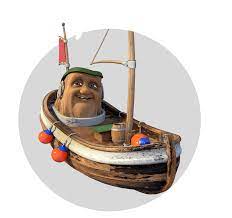                                              Dette er siste måneden med tema for dette barnehageåret. Juni er en måned hvor vi er mye ute, ikke og                                  følger så mye planer og koser oss masse inn mot ferien. Vi koser oss i fjøra med krabber, tanglopper,                           Eremittkreps, strandreker, vassing i sjøen og lek i skogen. Dette blir en kjekk og avslappende måned for oss alle sammen, før vi skal gå ut i ferie  Når vi samler alle dyrene vi finner i akvariet som vi har i naustet, kan vi skape vår egen fjøre og utforske hvordan dyrene lever sammen på nært hold. Er krabbene snille med hverandre? Hvordan skal vi være mot                                                          hverandre?  Vi kan sammen undre oss over likheter og ulikheter i det sosiale samspillet                                                         mellom mennesker, og i dyreriket. Hvordan er dyrene mot hverandre i forhold til                                                                   hvordan vi er mot hverandre? Vær mot andre slik du vil at andre skal være mot deg <3 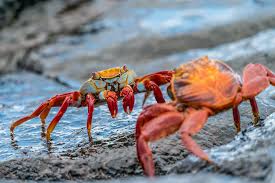                                                                           JuliBarnehageåret går mot slutten og det er tid for ferie. Barnehagen er stengt i uke 28 og 29. Alle barn må ta ut 3 uker sammenhengende ferie og det vil komme en egen lapp hvor dere setter opp hvilke uker deres barn skal ha fri. Personalet skal også avvikle ferie og avdelingene vil bli slått sammen i uke 27 og 30. Dette bruker å være kjekke uker med litt færre barn og vi gjør på det som passer inn i været og barnas interesser. Vi takker for et innholdsrikt og kjekt år og vil med dette ønske dere en riktig god sommer  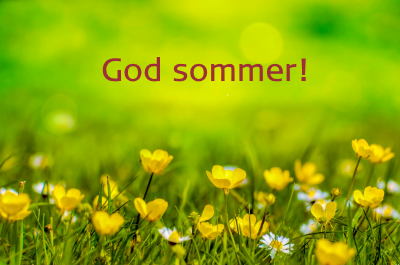                                                        Takk for i år!UkeMandagTirsdagOnsdagTorsdagFredagLørdagSøndag3131Planleggingsdag. Bhg stengt!1Peter 4 år234563278910111213Emilie 3 år 331415161718192034212223242526273528Falk 2 år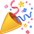 293031Klara 2 år UkeMandagTirsdagOnsdagTorsdagFredagLørdagSøndag35123Oliver. N4 år 36456Leona 3år7891037111213141516Anna 1 år173818192021222324392526272829Colin 3 år30UkeMandagTirsdagOnsdagTorsdagFredagLørdagSøndag39140234567841910111213141542161718192021244323Mia S 5 år 24Vi Feirer FN dagen25Ella B 3 år26272829443031UkeMandagTirsdagOnsdagTorsdagFredagLørdagSøndag4412345Elly 5 år4567891011Simon 5 år 1346141516171718Mia A. 5år19Victor 3 år47202122232425264827282930UkeMandagTirsdagOnsdagTorsdagFredagLørdagSøndag48123494567Nicholas 2 år891050111213Luciamorgen1415Nissefest!!16175118192021222324522526Oliver G. 3 år2728293031UkeMandagTirsdagOnsdagTorsdagFredagLørdagSøndag11Første nyttårsdag2Planleggings-dag.Bhg stengt!345Tiril 4 år6728William 5 år9101112131431516Matheo R 4 år17181920214222324252627285293031UkeMandagTirsdagOnsdagTorsdagFredagLørdagSøndag51234656Vi markerer Samenes nasjonaldag78910Kasper 3 år11712131415Pernille 4 år16Karneval1718819202122232425926Max 4 år272829UkeMandagTirsdagOnsdagTorsdagFredagLørdagSøndag91231045678Oda 2 år91011111213141516171218192021Rokkesokk22Påskelunsj!23241325Barnehagen26er27Stengt!28Skjærtorsdag29Langfredag30Påskeaften31Første påskedagUkeMandagTirsdagOnsdagTorsdagFredagLørdagSøndag141Andre påskedag2345671589Matheo A. 3 år 1011121314161516171819Elias 5 år202117222324Ingrid 5 år25262728182930UkeMandagTirsdagOnsdagTorsdagFredagLørdagSøndag181Arbeidernesdag23Strandryddedag!!!45Fotballdrakt dag196Paul 6 årMila 6 år789Kristi himmelfartsdag10Planleggingsdag1112201314151617. mai feiring 17Hurra for 17. Mai 18Tiril T 2 år 19212021Heine 2 år22232425262227Tarjei 3 år28293031UkeMandagTirsdagOnsdagTorsdagFredagLørdagSøndag2212233Helene 6 år4Ingvild 3 år 56789Ella L 2 år241011121314151625171819202122232624Sankthans25262728Aksel 3 år 2930UkeMandagTirsdagOnsdagTorsdagFredagLørdagSøndag27123456Mille og Fie 2 år728891011Ronja 6 år1213142915Barnehagen16er 17stengt 18For19sommerferie20213022Barnehagen23er24stengt25for26sommerferie272831293031